Standardized Patient Application                         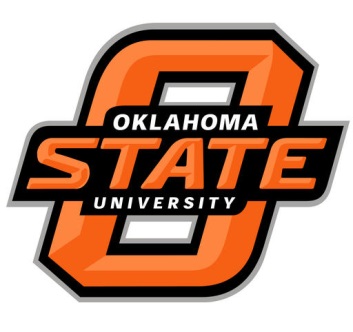 Preferred campus: __CHS (Tulsa) ___Cherokee Nation (Tahlequah) ___BothName (first, middle, last): Date of Birth:  Availability: (are there any days of the week that you are routinely NOT available?)  Gender/Preferred Pronouns:                                                          Visible Scars: (surgical and otherwise)Any visible physical signs of an ailment or previous injury such as swollen feet/ankles:Any limitations to your mobility:Height: Weight:     Ethnicity:Mailing address:									Email address: 				Phone number:					As a standardized patient you will be required to have initial and routine security background checks ran as part of your vendor agreement with the university. ** (none of this information is shared with anyone outside this program) **
Please email to medsim@okstate.edu after completing